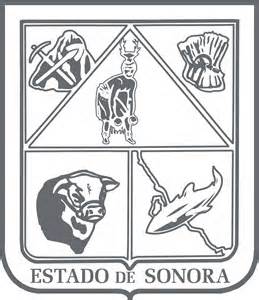                  GOBIERNO DEL ESTADO DE SONORA          	      17-SRH-P14-F01/REV.01            DESCRIPCIÓN DE PUESTO											ID: 1213-006OBJETIVOEnlace entre la SAGARHPA del Gobierno del Estado y las autoridades tradicionales y sus productores de la Tribu Yaqui, en relación a las solicitudes de las diferentes obras y proyectos productivos dentro del programa de activos productivos.RESPONSABILIDADESRELACIONES

MEDIDORES DE EFICIENCIADATOS GENERALES DEL PERFILGrado de estudios	Grado de estudios requerido y deseable.	Requerido:  	Deseable:   ¿El puesto requiere alguna especialización académica?	Carrera:	 Ingeniero Agrónomo	Área:	 Desarrollo Agrícola y Rural¿El puesto requiere experiencia laboral?La experiencia laboral requerida.• 1 año en manejo de Programas Agrícolas¿La ejecución del puesto requiere del conocimiento del inglés o algún otro idioma?Grado de dominio del idioma inglés¿La ejecución del puesto requiere del conocimiento de manejo de computadora?Nivel de conocimientos de computación.¿Qué nivel de habilidad de trato con personas requiere el puesto?Habilidad de trato con personas.¿Cuál es el nivel de la responsabilidad gerencial necesaria?Nivel de responsabilidad gerencial¿Cuál es el resultado esencial del puesto?El resultado esencial del puesto y el resultado secundario más importante.En primer lugar: 
En segundo lugar:  En relación al servicio a la comunidad y a los objetivos sociales y políticos del Gobierno del Estado, su puesto:Orientación del puesto.Manejo de personal requeridoNúmero de personas a cargo del titular del puestoRecursos financieros a su cargo(M = 000; MM = 000,000 de pesos anuales)¿Si maneja recursos financieros, su responsabilidad sobre ellos es?Tipo de responsabilidad sobre los recursos financieros que maneja.Tipo de Análisis PredominanteMarco de actuación y supervisión recibidaDATOS DE APROBACIÓNInformación provista por:                                                      Información aprobada por:DATOS GENERALESDATOS GENERALESDATOS GENERALESDATOS GENERALESTítulo actual del puesto funcional:Asistente TécnicoDependencia/Entidad:Secretaría de Agricultura, Ganadería, Recursos Hidráulicos, Pesca y Acuacultura     Área de adscripción:Coordinación General del Plan Maestro de Desarrollo Rural Integral Sur de SonoraReporta a:Coordinador General del Plan Maestro de Desarrollo Rural Integral Sur de SonoraPuestos que le reportan:NingunoAdministrar los proyectos presentados al programa en concurrencia.Revisar y supervisar los proyectos presentados con solicitud de apoyo.Preparar y proveer de la información suficiente al grupo técnico especializado, para el análisis e interpretación de los datos que contienen los proyectos, del cual se derivan los dictámenes correspondientes, tanto para compromiso de recursos, como para el pago del apoyo a los beneficiarios del programa.Participar en los procesos de capacitación que se implementen para la correcta operación de los programas.Apoyar en la elaboración de materiales didácticos para la difusión de los programas.Atender solicitudes de productores que requieran información para la integración y seguimiento de sus proyectos.Informar sobre las reglas de operación y lineamientos del Programa de Concurrencia con las Entidades Federativas a los productores.Representar a las SAGARHPA y asistir a reuniones de trabajo con los productores y las autoridades tradicionales de los diferentes Pueblos Yaquis.
Internas:a) Coordinación General del Plan Maestro de Desarrollo Rural Integral Sur de Sonora: para coordinar diferentes actividades a realizar.Externas:a) Delegación SAGARHPA: para coordinar las visitas y supervisión de los proyectos solicitados y autorizados del programa de Concurrencia con las Entidades Federativas. Número de solicitudes de apoyo recibidas. Porcentaje de las solicitudes revisadas. Número de supervisión técnica de proyectos realizada.	 Número de expedientes integrados.Sexo:Estado Civil:Edad:Entre 25 a 60 años. Nombre: Nombre:    Cargo:Asistente Técnico    Cargo:Coordinador General del Plan Maestro de Desarrollo Rural Integral Sur de Sonora